Расписание работы хореографического ансамбля Радуга на  февраль  - март  2022 годазанятия проходят по адресу: д. Колтуши, д.5А (ТРЦ)№п/п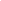 дни недели, времяназвание групппонедельниквторниксредачетвергпятницасубботавоскресенье1.РАДУЖКИплатноhttps://vk.com/raduzki16.00 -17.0016.00 -17.30-17.00 -18.0016.00 -17.30--2.РАДУГАбесплатноhttps://vk.com/radugakoltushi17.00 -21.3017.30 -22.0017.30 -21.3018.00 -21.3017.30 -22.00--